PO Box 39 ~ 9410 S. 355th AvenueArlington, AZ 85322623.386.2031  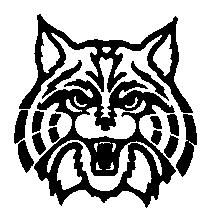 UNOFFICIALREGULAR BOARD MEETINGARLINGTON SCHOOL DISTRICT NO. 47APRIL 12, 2021Call to Order - The meeting was called to order by Scott Hansen at 6:15 p.m. Board members present were Phillip Camp, Eric Sawyer, Dianna Workman and Tom Vanosdell. Admin present were Chad Turner, Kathy Turner and Irene Coronado. No public was present.The Pledge of Allegiance - The Pledge of Allegiance was led by Chad Turner.Invocation – The Invocation was given by Chad Turner.Call to Public – There was no public present.Approval of Minutes – Motion by Eric Sawyer and seconded by Dianna Workman to approve the minutes dated March 8, 2021. Votes: 5/0Approval of Vouchers – Motion by Tom Vanosdell  and seconded by Phillip Camp to approve payroll vouchers 18 and  19 and expense vouchers 5440, 5441,  5442, 5443 and 5444 as presented. Votes: 5/0Approval of Student Activities Statement –  Motion by Tom Vanosdell, seconded by Eric Sawyer to approve the student activities statement as presented for $8941.02.Votes: 5/0Consideration of Resurfacing the Parking Lot – Motion by Eric Sawyer, second by Phillip Camp to approve the bid from Ace Asphalt for $39,320.11 as presented. Votes: 5/0Consideration of Resignation- Motion by Dianna Workman, seconded by Tom Vanosdell to approve the resignation of Anaceli Martinez effective  Feb. 4, 2021. Votes: 5/0Consideration of teacher contracts for 21-22SY– Motion by Tom Vanosdell, seconded by Phillip Camp to approve the teacher contracts as presented with a 2% raise plus step for the 21/22 SY, as presented. Votes: 5/0Consideration of hire- Motion by Tom Vanosdell, seconded by Phillip Camp to approve the Work Agreement for Brannon Brown effective July 1, 2021, as presented. Votes: 5/0Consideration of hourly raises for 21-22SY – Motion by Scott Hansen, seconded by Tom Vanosdell to approve a $1.00 per hour raise for hourly staff  and a $2.00  per hour raise for bus drivers for the 21-22SY. Votes: 5/0Consideration of Business Manager Contract for 21-22SY – Motion by Eric Sawyer, seconded by Tom Vanosdell to approve the Business Manager Contract for Kathy Turner for 21/22SY, as presented. Votes: 5/0Consideration of the Consideration of Revision #3 FY20 Budget – Motion by Scott Hansen and seconded by Dianna Workman to approve Revision #3 FY 20 Budget as presented. Votes: 5/0Superintendent  Report –Summer Camp in JuneSummer School in JulyUpdate on current budgetUpdate on Prop 301 projection for next yearAdjournment – Motion by Eric Sawyer and seconded by Dianna Workman to adjourn the meeting at 6:40 p.m. due to lack of further business. Votes: 5/0SIGNATURES:_________________________		_________________________	Phillip Camp					Scott Hansen, President_________________________		_________________________	Eric Sawyer					Dianna Workman_________________________	Tom VanosdellMmf